Minutes – General MeetingMarch 10, 2020President Renee Tisi called the meeting to order at 7:18 PM. Quorum was established at 7:19 PM.Dan Griffin motioned to approve the December General Meeting minutes with no changes.  Hillary McWhorter seconded.  None opposed. February General Meeting Minutes were approved with no changes.President’s ReportNJPTA looking for Reflections Chair at county level.   Volunteers can express interest to Renee.  Thank volunteers for PTA, committees, time, efforts.  Nominations for PTA Board Members started early this year, as we are hoping to have as much transition time as possible to ensure new members are comfortable in their role before taking over.  Thanks to Tara for leading.Fundraising ideas – if you have them, bring them to meetings for open discussion.  Treasurer’s ReportSee attached report for details. Correspondence/Box TopsNo correspondence sent. The PTA received a card with $600 check from Dance it Up with music for the Dance A Thon.  Updates:Founders Day – the students’ performance was well received.  Next year’s committee will determine how to take the event forward.Parents Night Out was a success with 48 parents in attendance.  Profit was $700.Gertrude Hawk Easter candy sale had $3619 in sales from paper forms. Online sales still going.  PTA receives 50% of total sales.The PTA is exploring the Johnson’s Farm weekend fundraiser with wristbands for sale. Would be held at the end of May.BJ’s fundraiser planning is in progress.  Thank you to Keri Carlton for volunteering to run.  Cash or check will be accepted. Sale will run for approximately two weeks.  Aiming to send flyers home prior to spring break.  Running the sale from a Wednesday to a Wednesday is the goal.Spirit WearHad a situation in winter where there were orders for particular shirts that were backordered.  They are back in stock and Hillary/Lisa will be reaching out to fill those orders.  PTA has budgeted for Field Day shirts again this year.  Field Day and Kindergarten Tea will have separate Spirit Wear orders.Tricky TrayPlanning is going well.  140 tickets ordered; 60 away from goal of 200.  Orders need to be in by Friday.  Volunteers needed Thursday the 19th during the day and evening to help set up Nottingham Ballroom are welcome.  Committee meeting again this Thursday to continue preparation.\NominationsTara Sottong reported that there was a lot of interest in positions.  Committee recommendations: Renee Tisi, President; Denise Wyers, 1st Vice President; Michael Ticehurst, Treasurer.  Kristine D’Ambrosio motioned to accept; Michelle Grunbaum seconded; none opposed.  No one outside of the nominees expressed interest in these roles, so consent forms will be extended to these nominees.AssembliesLast assembly was well received – will attempt again to have this assembly to close out Read Across America week next year.  All Other BusinessKim Jeanette asked how Reading Ally has been going.  Positive feedback was shared from teachers and parents of users. Question about basketball court redo – stenciling and painting the court.  Some volunteers have offered to donate their time if we have resources to cover the materials.  Renee will reach out to our liaison on the Board of Education to understand whose responsibility it is to maintain the court.  We will also look at what resources are available in our budget to support the cost of materials.Spring parties April 3 – 2:30 – 3:30.  Email went out to room reps today.  This party is typically an ice cream social but Theresa Timian is looking at other options, like individual cups or packaged novelties, or moving the ice cream to the end of year party.Tara needs yearbook photos.  Send photos through the Treering app. Information is available on the PTA website.Teacher’s ReportTalent show auditions went well.  Rehearsal will take place in April.  There are options to sell refreshments, pencil grams. There will be more discussion on these options at future meetings.Principal’s Report – not givenRumors about coronavirus - nothing spoken about is moving forward at this time.  There are plans being put in place and children were surveyed to understand at-home access to computers and internet.  But at this time no plans are moving forward. Formal announcements/communications will take place should any plans need to move forward.Renee Tisi adjourned the meeting at 8:20.Meeting attendees:Dan Griffin, Hillary McWhorter, Jenn Zodda, Debbie Galant, Ashley Reid, Salvatrice Ferraris, Lisa Gray, Staci Caruso, Kim Jeannette, Dawn Constantini, Denise Wyers, Keri Carlton, Tara Sottong, Megan Vizcarra, Kristine D’Ambrosio, Renee Tisi, Theresa Timian, Elaine Griffin, Chrissy TrankSubmitted by Chrissy Trank, Recording Secretary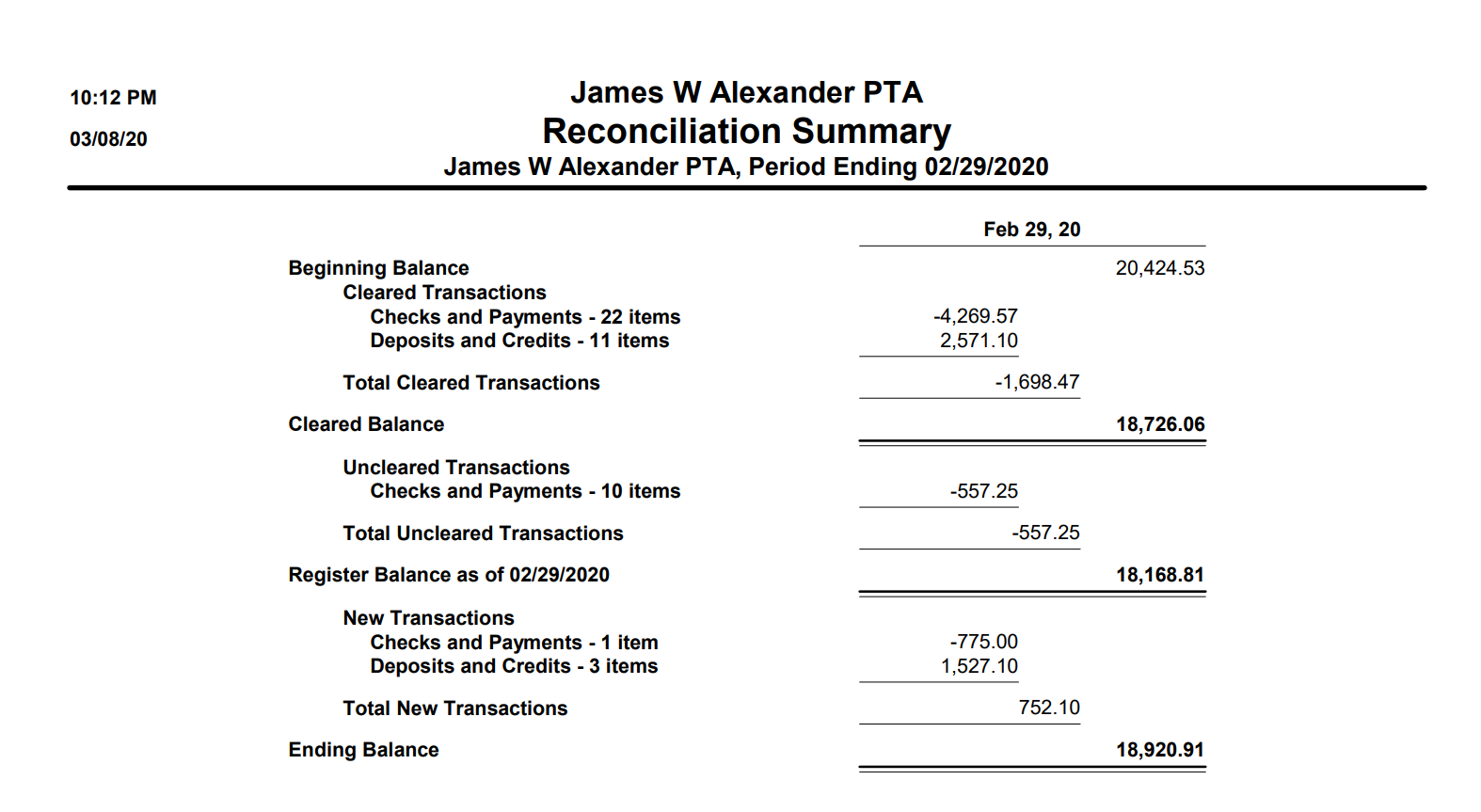 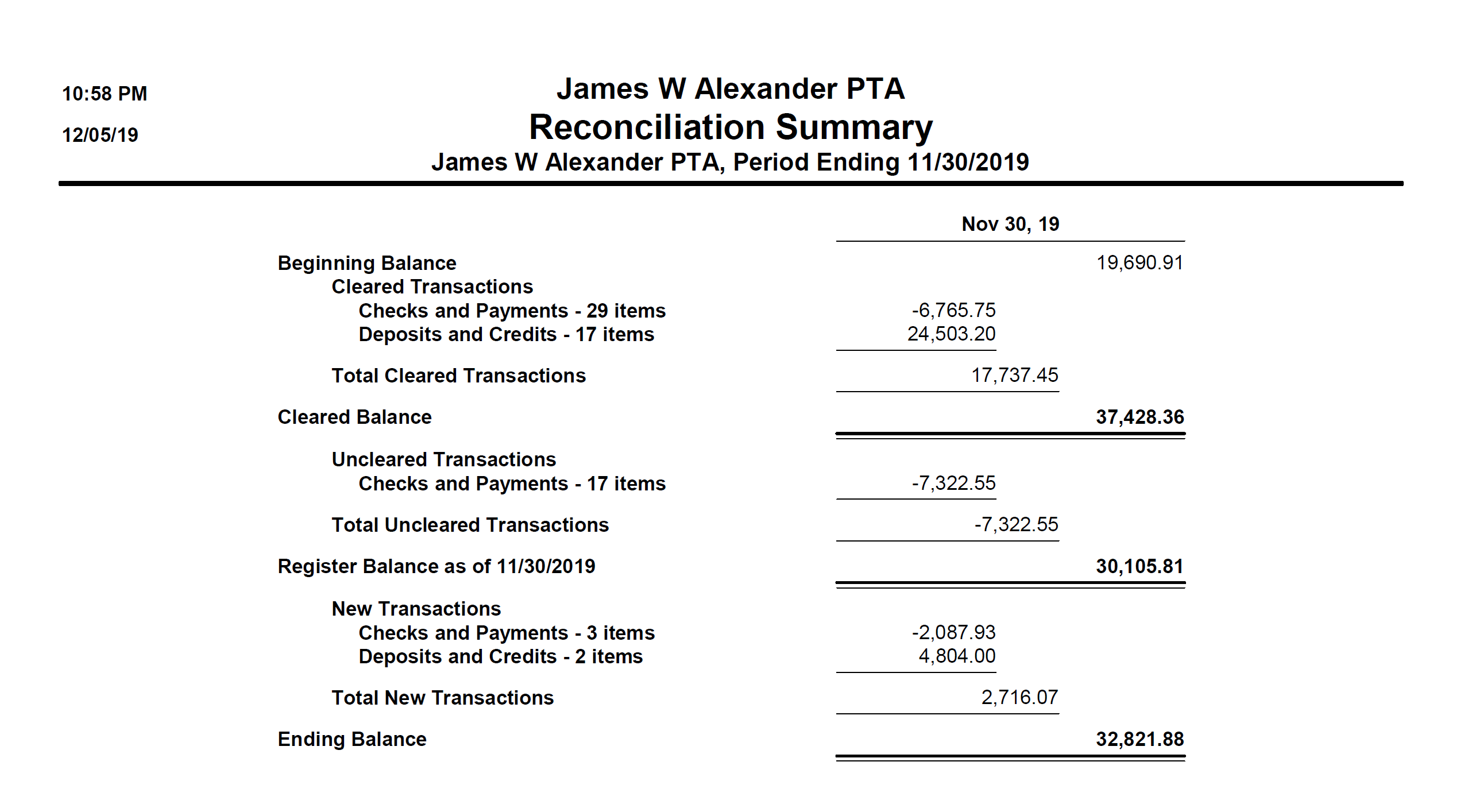 